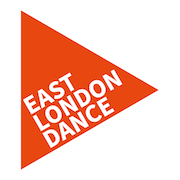 Identity: Fashion and Dance CollaboApplication FormAny information given is strictly confidential but may be securely stored digitally and used anonymously in the monitoring, evaluation and statistical reporting of East London DancePlease complete this application form and return by email to East London Dance by 10am Friday 2 February 2018Email to office@eastlondondance.org : REF Identity Application FormIf you have any queries or difficulty completing the application form, please contact office@eastlondondance.org or 020 8279 1050Please tick the box below if you would like to receive information about future classes, performances, opportunities and developments from East London DanceI would like to join East London Dance’s emailing list		EQUAL OPPORTUNITIES MONITORINGThis page will be detached and processed prior to the application being reviewed by the selection panelEQUAL OPPORTUNITIES MONITORINGEast London Dance want to ensure this opportunity is accessible to all eligible participants. It will help us to monitor the effectiveness the application process if you could supply the following information about the person filling this application in. The information on this form will be used anonymously for statistical monitoring only and will have no bearing on your application.Ethnic Origin (please tick the box which most closely relates to you)  Personal Details Personal DetailsFirst NameSurnameDate of BirthEmailTelephoneAddressPost codeDo you have any access or additional support needs? If yes, please specifyPlease state your practice/profession i.e. fashion designer, stylist, choreographer etcAvailabilityAvailabilityTo be eligible for this opportunity you agree to be available for the following:a meeting with Tony Adigun to discuss the realisation of the Collabo during evenings of either 13, 14 or 15 February from 6.30pm at East London Dance, Stratford Circus.  an informal, private sharing of the work with all other presenting artists on Tues 3 April (Time TBC)for dress and technical rehearsals 10, 11, 12 April (Times TBC) for evening performances at Shoreditch Town Hall on 12, 13, 14 April. Please tick here to confirm your availabilty for dates aboveTo be eligible for this opportunity you agree to be available for the following:a meeting with Tony Adigun to discuss the realisation of the Collabo during evenings of either 13, 14 or 15 February from 6.30pm at East London Dance, Stratford Circus.  an informal, private sharing of the work with all other presenting artists on Tues 3 April (Time TBC)for dress and technical rehearsals 10, 11, 12 April (Times TBC) for evening performances at Shoreditch Town Hall on 12, 13, 14 April. Please tick here to confirm your availabilty for dates aboveYour Application You may submit this section by answering the questions in writing or to camera and submitting a web-link (Vimeo or YouTube only). If you chose to film your answers we need to be able to see and hear you clearly (filming yourself on your phone is fine). You have a maximum of 150 words for each question for a written entry and a maximum of 1.5 minutes on video per question. (If you do submit a film please copy one single link into the relevant box below. The total length of the film should be no longer than 4.5 minutes).Your Application You may submit this section by answering the questions in writing or to camera and submitting a web-link (Vimeo or YouTube only). If you chose to film your answers we need to be able to see and hear you clearly (filming yourself on your phone is fine). You have a maximum of 150 words for each question for a written entry and a maximum of 1.5 minutes on video per question. (If you do submit a film please copy one single link into the relevant box below. The total length of the film should be no longer than 4.5 minutes).Please provide a short biography about you and your artistic practice/work (max 150 words or 1.5 minutes of film).Please provide a short biography about you and your artistic practice/work (max 150 words or 1.5 minutes of film).Explain why you would like to collaborate across dance/fashion (whichever is applicable) max 150 words or 1.5 minutes of film.Explain why you would like to collaborate across dance/fashion (whichever is applicable) max 150 words or 1.5 minutes of film.About the WorkAbout the WorkDance artists/choreographers should have pre-existing solo or duet pieces between 5-15 minutes. Fashion designers/makers/stylists should have an existing collection or pieces that they would be willing to use for this performance.Through the collaboration, the original work may need to be adapted for presentation in the space that will include audience on three sides.All participants and dancers must be 18 or over.Please complete the following table where applicable to your art form ( dance or fashion) Dance artists/choreographers should have pre-existing solo or duet pieces between 5-15 minutes. Fashion designers/makers/stylists should have an existing collection or pieces that they would be willing to use for this performance.Through the collaboration, the original work may need to be adapted for presentation in the space that will include audience on three sides.All participants and dancers must be 18 or over.Please complete the following table where applicable to your art form ( dance or fashion) Dance Artists:Please provide further details (max 150 words or 1.5 minutes of film) and a film link of your dance performance that you would like to present at Identity.Please submit any web link via Vimeo or YouTube only.Please note applications will not be accepted without a film link of your workDance Artists:Please provide further details (max 150 words or 1.5 minutes of film) and a film link of your dance performance that you would like to present at Identity.Please submit any web link via Vimeo or YouTube only.Please note applications will not be accepted without a film link of your workFashion:Please provide further details (max 150 words or 1.5 minutes of film), images or a film link of your fashion collection/work that you would like to present at Identity.Please attach relevant PDFs, and/or include any web-links or film web links (via Vimeo or YouTube only) below.Please note applications will not be accepted without images/ links of your workFashion:Please provide further details (max 150 words or 1.5 minutes of film), images or a film link of your fashion collection/work that you would like to present at Identity.Please attach relevant PDFs, and/or include any web-links or film web links (via Vimeo or YouTube only) below.Please note applications will not be accepted without images/ links of your workSupporting MaterialPlease submit any other supporting online content such as links to your website or other relevant videos of your work (max 3 links and 20 words per link)Supporting MaterialPlease submit any other supporting online content such as links to your website or other relevant videos of your work (max 3 links and 20 words per link)NationalityGenderDo you consider yourself to have a disability as defined by the Equality Act 2010?YesNoAsian or Asian British:Bangladeshi:Indian:Asian or Asian British:Pakistani:Other Asian background:Asian or Asian British:If ‘Other’ please specify:Black or Black British:African:CaribbeanBlack or Black British:Other black backgrounds:Black or Black British:If ‘Other’ please specify:Chinese or Other Ethnic GroupChineseOther ethnic groupChinese or Other Ethnic GroupIf ‘Other’ please specify:Mixed:White and Asian:White and Black African:Mixed:White and Black Caribbean:Other mixed backgroundMixed:If ‘Other’ please specify:WhiteBritish:Irish:WhiteOther white background:WhiteIf ‘Other’ please specify: